1. What is the slope in the equation y=2x + 3?235Cannot be Determined 2. If m=3 and b=6, what is the correct slope intercept equation?y=3-6y=3x-6y=3x+6y=6x+33. What is the equation of this line?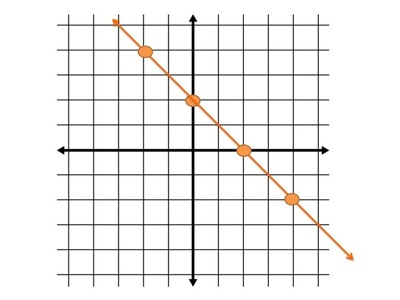 y = 2x +2y = 2x -2y = -x + 2Cannot be Determined4. Write the equation of the line.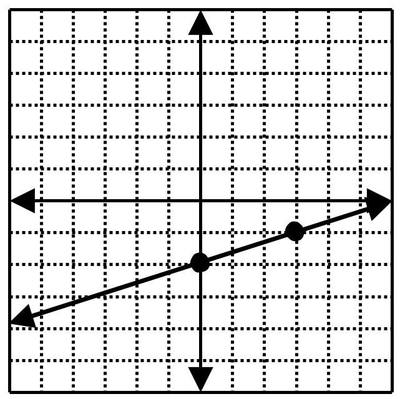 y = -1/3x - 2y = 1/3x - 2y = 3x - 2y = -3x - 25. Write the equation of the line.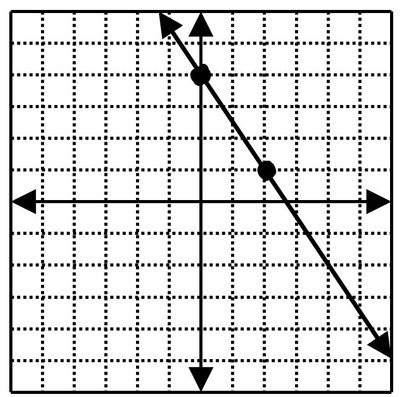 y = -2/3x + 4y = 2/3x + 4y = 3/2x + 4y = -3/2x + 46. What is the y-intercept of the line with the equation
 y = −2x + 4   -2  24-47. What is the slope of the line with the equation
 y = −2/3​x + 4  -3/2 3/2 4  -4  8. Write the equation of the graph in slope-intercept form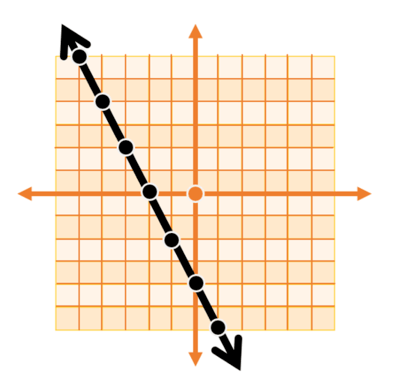 y= -2x-4y= 2x -4y= 2/1​x −4y= −2/1​ x −49. Find the slope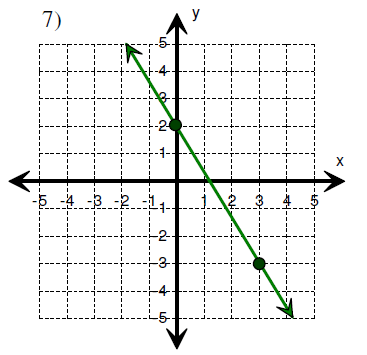 A. -5/3B. -3/5C. 5/3D. 3/510. Find the slope: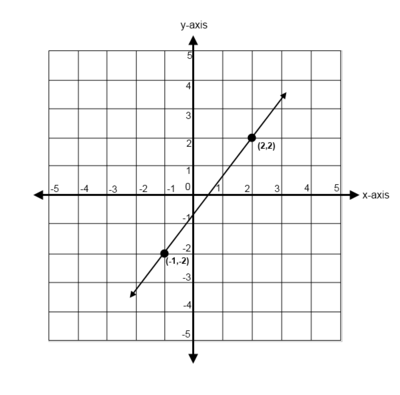 3/4B. 4/3C. -3/4D. -4/3